ICUの春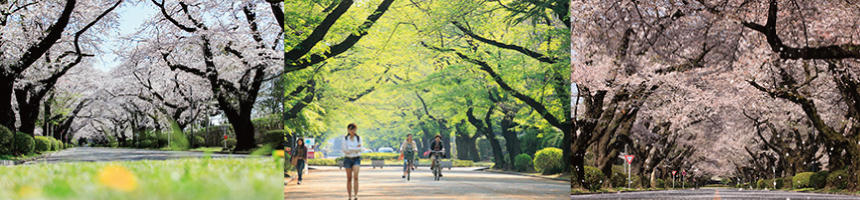 